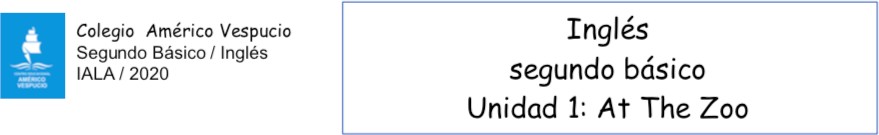 Traza las palabras y colorea los dibujos    Dog	  Cat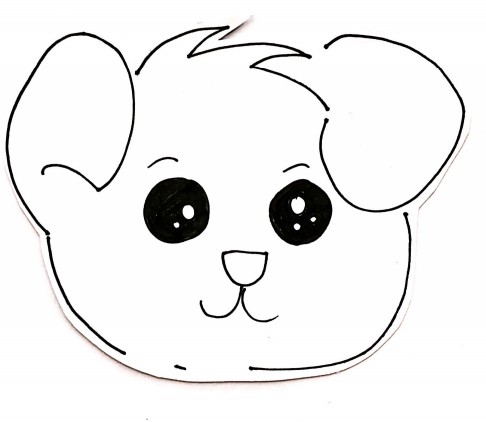 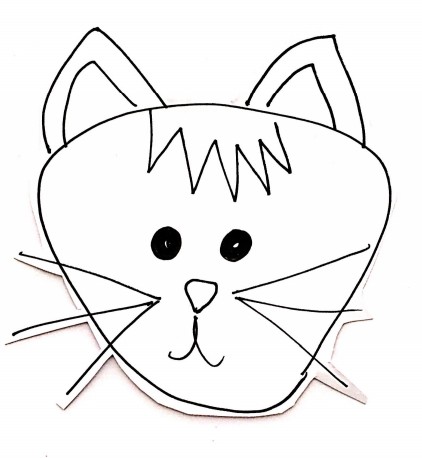           Zebra	  Dog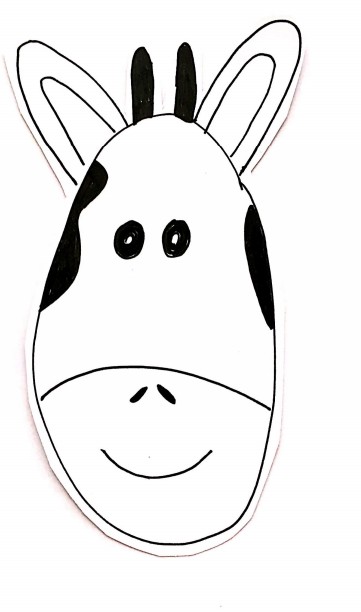 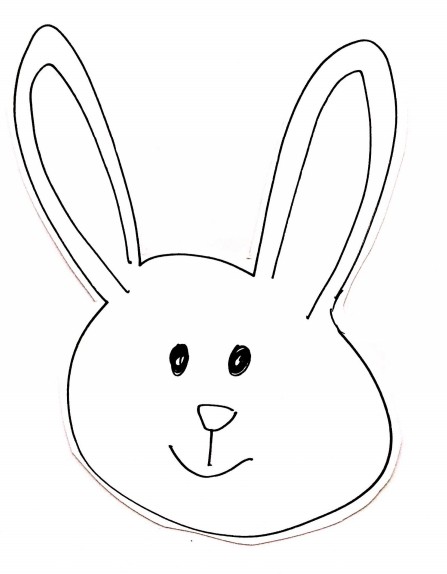    Sheep	 Pig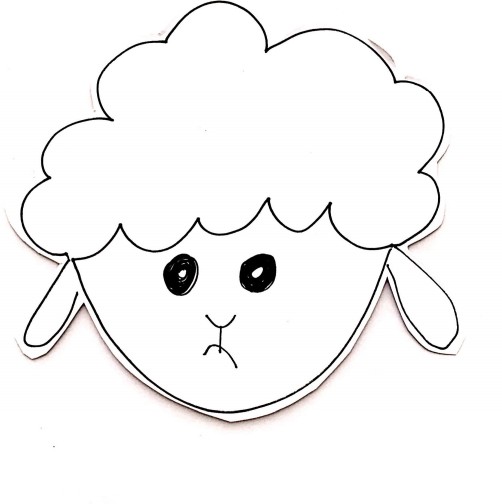 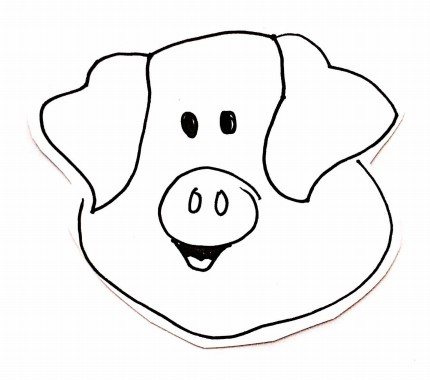     Shark	Crab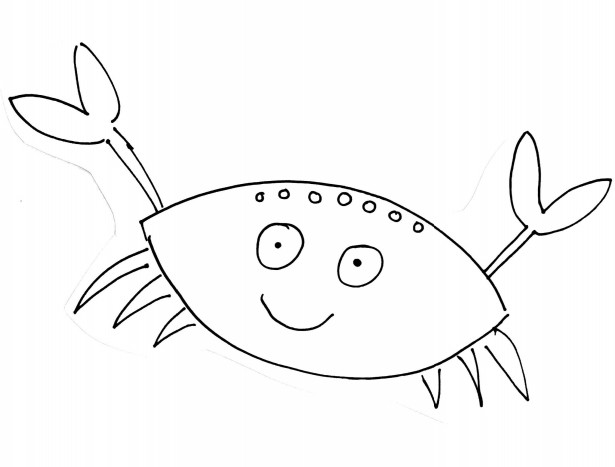 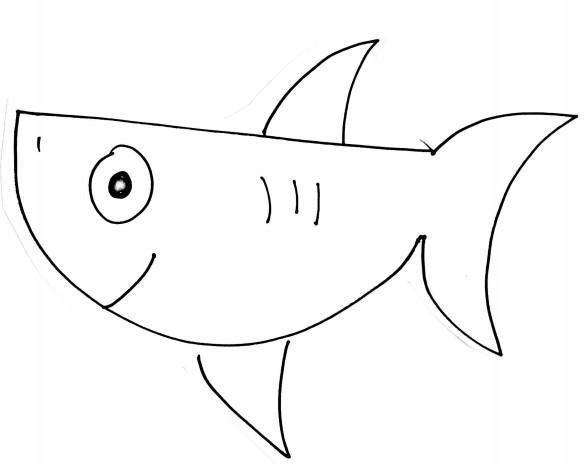 Ordena las palabras y escribelasGdo_______owc_______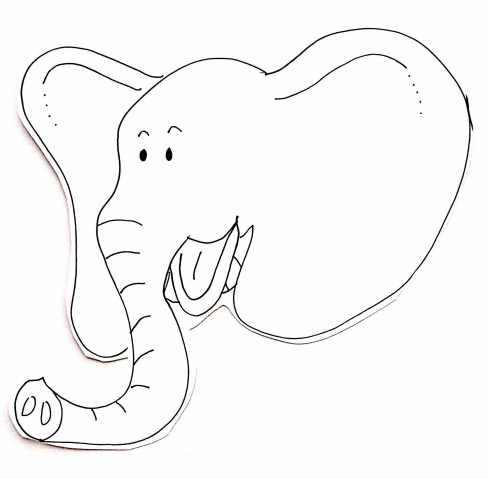 nptelehat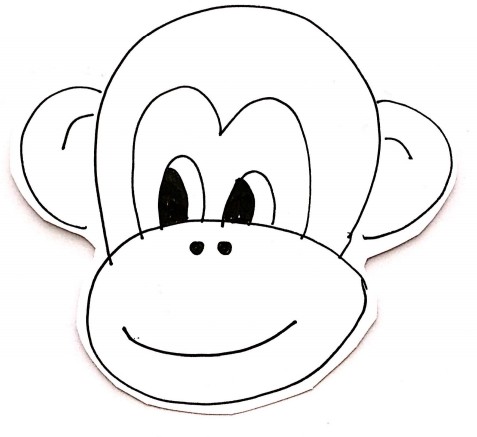 _______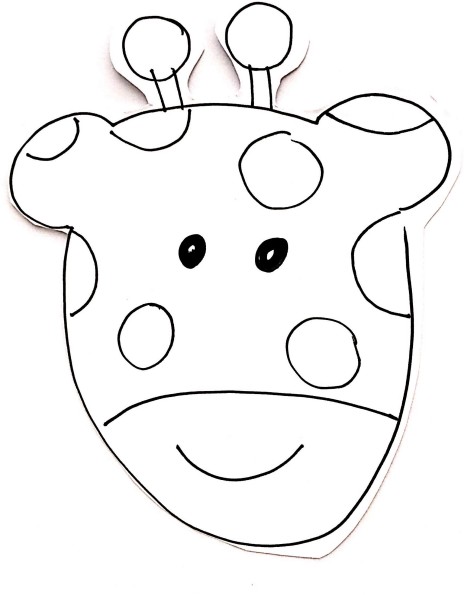 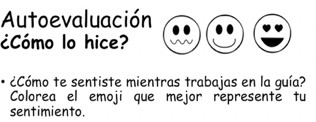 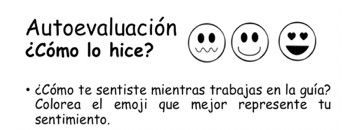 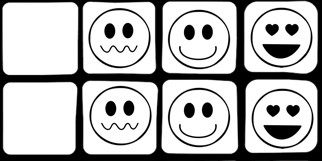 NombreCursoFecha 	/ 	/ 	